Эссе «Я-педагог»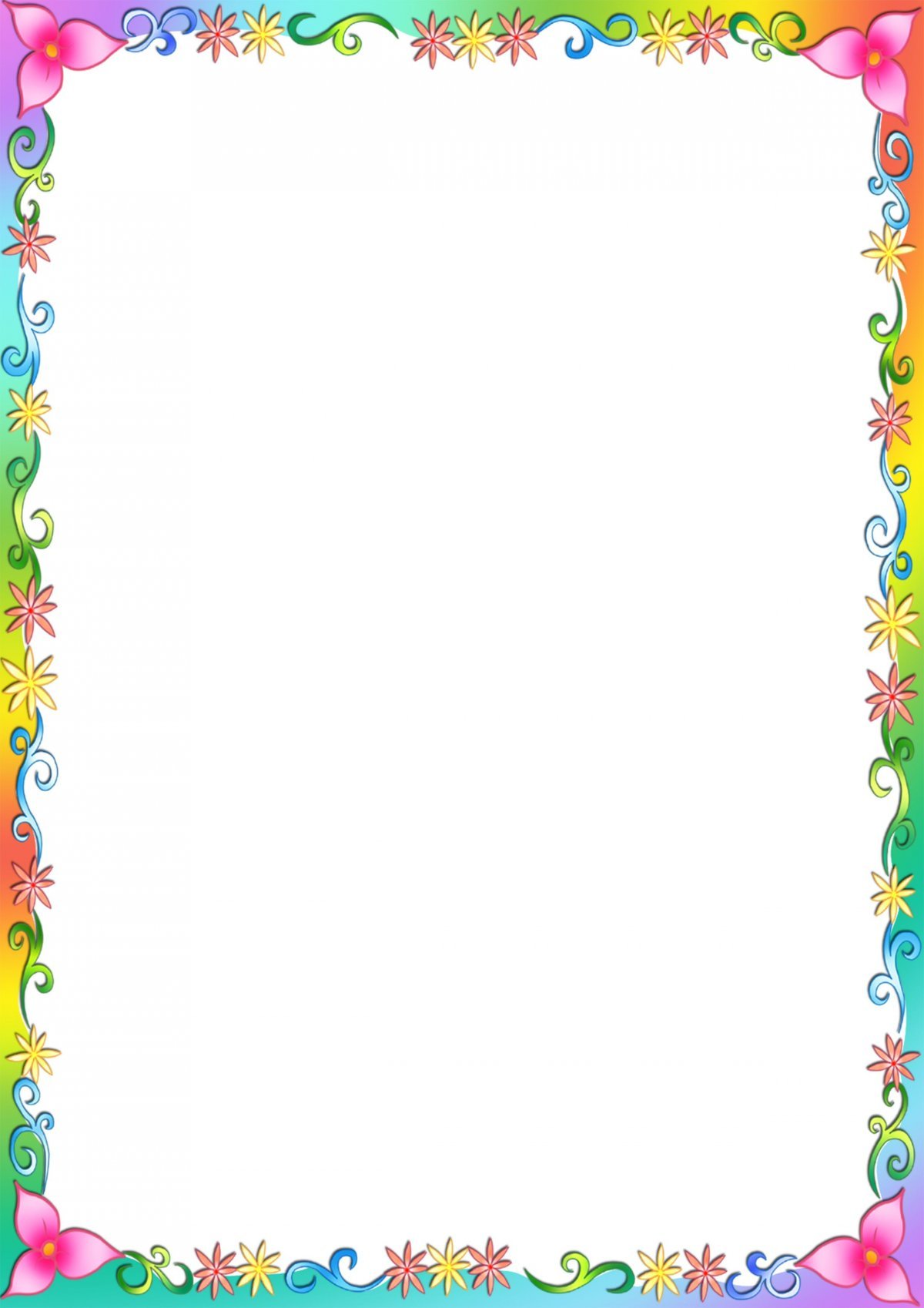 Автор: Гуреева Анна Александровна , воспитатель муниципального дошкольного образовательного учреждения «Детский сад №377 Кировского района Волгограда» «Воспитатель — это волшебник, который открывает детям дверь в мир взрослых. И от того, что знает и умеет воспитатель, зависит и то, чему и как он научит своих воспитанников». К. Гельвеций Что же означает – профессия воспитатель детского сада, воспитатель необыкновенных малышей, которых доверяют родители, самое дорогое и самое бесценное? Ответить на этот вопрос очень сложно и трудно, правильно подобрать слова и оформить в предложения, какими буквами выразить то счастье, когда ребёнок подаёт тебе тёплую ладошку, доверчиво прижимаясь и радуясь тебе. Нужно иметь огромное терпение и сострадание к детям, желание видеть «своих детей», переживать за их успехи и неудачи, радоваться личным достижениям и маленьким победам. После мамы, воспитатель первый учитель, который встречается на жизненном пути ребёнка. Это та самая профессия, когда воспитатель в душе, всегда остаётся ребёнком, иначе дети просто не примут его в свой мир, не подпустят к своему сердцу. Я считаю, что самое главное – любить детей, отдавать им своё сердце, любить просто так, ни за что, просто за то, что они есть! В детском саду я работаю шестнадцать лет и другой профессии для себя не желаю. Главное – я люблю детей и у меня есть огромное желание работать. На работе ежедневное самообразование в общении с детьми, коллегами, родителями. Каждый день я что-то планирую, реализую, показываю, общаюсь.За время пребывания в детском саду мне довелось работать с разными возрастами: от первой младшей и до подготовительной и скажу, не тая, что в каждом возрасте есть своя «изюминка», свои отличительные черты. Когда набираешь младший возраст и идёшь, ступенька за ступенькой, к выпуску из детского сада, то на протяжении этого времени ты с детьми сближаешься и растёшь вместе с ними. Самый ответственный момент – это адаптация ребёнка к детскому саду. Когда малыш плачет и не хочет отпускать свою маму на работу, то собираешь все свои профессиональные умения, приёмы и методы, становишься для него второй мамой, чтобы пребывание малыша в группе было комфортным и уютным. И как же здорово, что этот малыш, который недавно плакал, идёт на руки и тянется к тебе, как к родному человеку. Каждый раз, когда после выпускного бала дети покидают детский сад, моя частичка души уходит вместе с ними. Я горжусь тем, что бывшие мои воспитанники при встрече со мной улыбаются той улыбкой, по которой я их узнаю, здороваются, делятся своими новостями и достижениями. Работая с дошколятами, не перестаёшь удивляться – какие они удивительные, смешные, заботливые, прекрасные. Каждый ребёнок по своему уникум, со своим характером и настроением, талантом и индивидуальностью. От того, что знает и умеет делать взрослый, зависит будущее малыша, чему он их научит. Чтобы удовлетворить любознательность современного ребёнка, необходимы знания современных методик и технологий. За время моей работы судьба свела меня с прекрасными людьми. У более опытных и старших педагогов училась нелёгкому мастерству, ведь быть воспитателем – огромная ответственность, такой труд по плечу только тем, кто любит детей и предан своей профессии. Думаю, что профессия воспитателя стала моим призванием, помогла найти свою дорогу, свое место в жизни, дала возможность искренне отдаваться любимому делу, отдавать свою любовь, знания детям и не сгорать от этого, а становиться чище и богаче душой. Я счастлива, что связала себя крепкими связями с великим и прекрасным делом – воспитанием детей. Спасибо за внимание!